Åbent Hus i Fanø RideklubLørdag den 21.august 14.00-16.00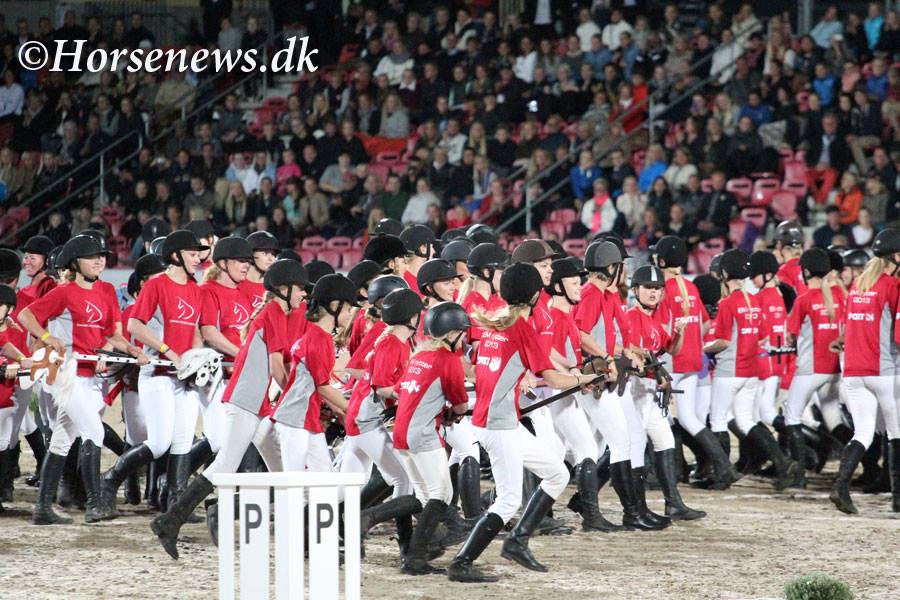 Program: 	kl. 14: Velkomst v. formand Karen WilleKl. 14.30: Opvisning i kæphestekvadrille	Kl. 15: Opvisning i ponygames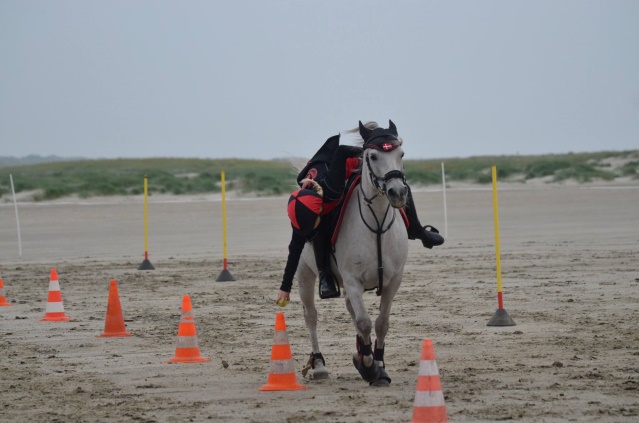 Tilmelding til den nye sæsonDer serveres kage, kaffe og saft. 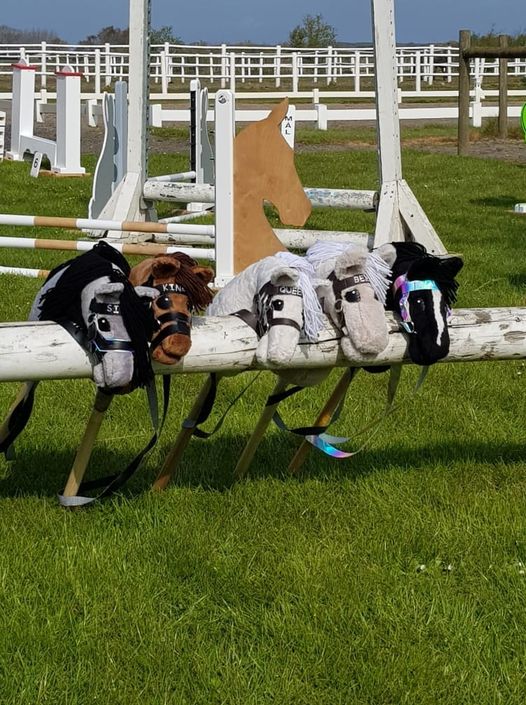 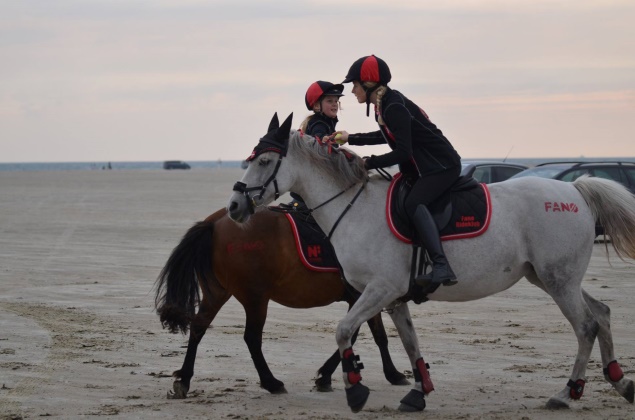 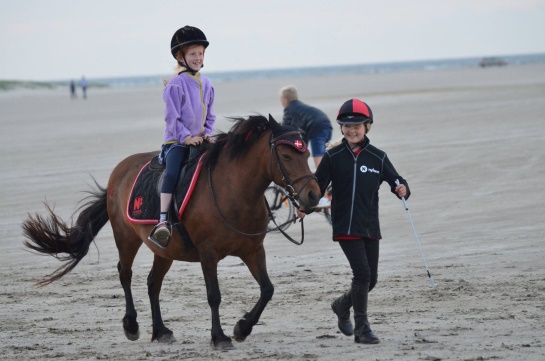 Alle er velkomne